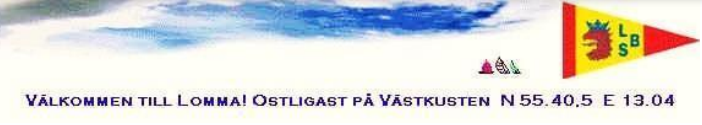 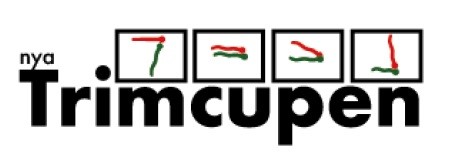 Båt-------------------------------------------------------------------BesättningslistaNamnTelefonnummerNärmast anhörigTelefonnummer